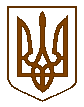 Баришівська  селищна  радаБаришівського  районуКиївської  областіVII скликанняР І Ш Е Н Н Я 25.08.2020                                                                                        № 1371-30-07Про надання дозволу на відчуженнякомунального майна       Керуючись пунктом 26 та пунктом 60 Закону України «Про місцеве самоврядування в Україні», відповідно до Положення про порядок відчуження майна комунальної власності Баришівської селищної ради, затвердженого рішенням селищної ради 19.07.2019 №459-14-07, враховуючи рішення селищної ради від 20.02.2020 №958-23-07 «Про затвердження переліку майна комунальної власності Баришівської селищної ради, що підлягає відчуженню(приватизації) у 2020 році, з метою забезпечення ефективності розпорядчих дій щодо управління комунальним майном  та реалізації завдань по надходженню коштів до селищного  бюджету, селищна  рада в и р і ш и л а:       1.Надати дозвіл на відчуження  майна комунальної власності  Баришівської селищної ради, шляхом продажу на  електронному аукціоні, а саме:- нежитлова будівля, розташована за адресою: Київська область, Баришівський район, с.Рудницьке вул.Шевченка,6А, площею 457,9 кв.м, балансовою вартістю 294631,00 грн.(двісті дев’яносто чотири тисячі шістсот тридцять одна гривня 00 копійок);- громадський будинок (нежитлова будівля), розташоване за адресою Київська область, Баришівський район, с.Лук»янівка, вул. Кирпоноса,6А, площею 84,2 кв.м., балансовою вартістю згідно експертної оцінки. 2.Відчуження об’єктів здійснити  відповідно до чинного законодавства, кошти, що надійдуть від продажу  спрямувати до селищного  бюджету.3. Контроль за виконанням цього рішення покласти на постійну комісію селищної ради з питань комунальної власності, житлово – комунального господарства, благоустрою, будівництва, архітектури та енергозбереження.Селищний голова                                                      Олександр ВАРЕНІЧЕНКО